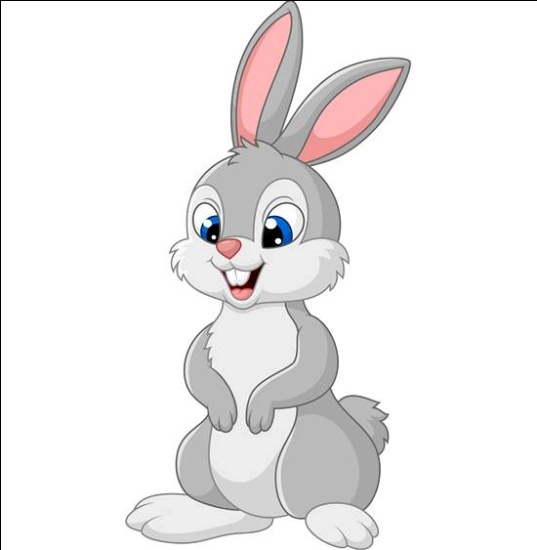 ODGOVORI:KAKO SE ZOVE NAJVEĆI KRŠĆANSKI BLAGDAN? ______________________U KOJEM GODIŠNJEM DOBU SLAVIMO USKRS? ______________________KOJEG SE DANA U TJEDNU SLAVI USKRS? ___________________________DOPUNI REČENICU.NA USKRS SLAVIMO ISUSOVO __________________________.POKAŽI.PRAVILNO ČESTITAJ USKRS SVOJOJ OBITELJI. POMAŽI RODITELJIMA PRILIKOM PRIPREMA ZA OVAJ BLAGDAN! IZRADI IM ČESTITKU AKO ŽELIŠ!